COLEGIO DE BACHILLERES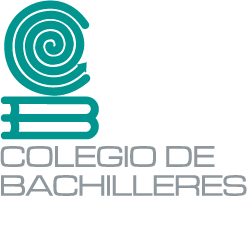 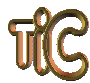 TECNOLOGÍAS DE LA INFORMACIÓN Y LA COMUNICACIÓN 4TAREA CLASE 3. CORTE 1. INSUMO 5Nombre:   Plantel:    Encuentros en la tercera faseUn extraterrestre aterriza con su platillo volador en la azotea de tu casa. Tranquilo, que viene en son de paz, lo único que quiere es visitar tu planeta, pero no sabe hablar tu idioma. Enséñale las tres palabras básicas que necesitará para sobrevivir (así que elígelas bien). 1)    2) 3) Ahora enséñale tres frases que le ayuden a lograr su objetivo. Por ejemplo “vengo en son de paz”1)    2) 3) Tras pasar unos días en la tierra, el extraterrestre ha aprendido a hablar perfectamente. Le invitas a cenar y te confiesa que las matemáticas lo son todo en el universo, que a él le encantan y le parecen fascinantes. ¿Qué le dirías al respecto de las matemáticas? ¿te gustan? ¿no te gustan? ¿por qué se te complican? o ¿por qué se te facilitan?El extraterrestre ya ha cumplido con su misión y se vuelve a su planeta y te tomas la selfie del recuerdo. Súbela a continuación:Al finalizar tu tarea, envíala al correo a tu profesor(a), y si lo deseas me gustaría que también pudieras compartírmela:  hector.rasso@bachilleres.edu.mx